Gegevens van het boek

Titel: De duivel en het meisjeOorspronkelijke titel: O Demônio e a Srta. PrymSchrijver: Paulo CoelhoNederlandse vertaling: 2001 Piet JansenDruk: 10e druk maart 2006Eerste druk: September 2001Uitgeverij: De ArbijderspersMotto: Niemand is goed, alleen God.Thema: De strijd tussen goede en kwade machtenIllustraties: Er staan geen illustraties in het boekBladzijdes: 176Hoofdstukken: 25SamenvattingChantal is een meisje dat woont in het kleine dorpje Viscos. Omdat Viscos is afgesloten van de buitenwereld heeft de tijd hier stilgestaan en is alle jeugd weggetrokken. Behalve zijzelf omdat ze daar geen geld voor heeft. Er arriveerde een vreemdeling in Viscos die een kamer huurde in het hotel waar Chantal werkt. Een oude weduwe in het plaatsje voorspelt dat de vreemdeling Viscos onheil zal aandoen, omdat hij volgens haar bezeten is door de duivel. ze verteld het niemand omdat niemand haar zou geloven. 
De vreemdeling vertrekt iedere dag vanuit het hotel richting de bergen en komt dan ’s avonds voor het eten weer terug. De eerste dag vraagt hij aan Chantal of zij met hem mee gaat naar de bergen. Chantal twijfelt, maar gaat toch met hem mee.  Stiekem hoopt ze om ooit met een toerist dit dorpje te verlaten om naar de stad te gaan. Ook al is deze man al 52, iedere kans is een kans en zij wordt ook steeds ouder. Hij vertelt haar in de bergen een verhaal en zegt haar dat al zijn gegevens die bij het hotel geregistreerd staan, vals zijn.
Chantal kijkt vreemd op wanneer de vreemdeling haar een kuil laat graven waaruit zij vervolgens een goudstaaf tevoorschijn haalt die hij daar, kort tevoren, zelf had begraven. Dan lopen ze verder naar een andere plek, waar hij haar weer vraagt een kuil te graven. Weer doet ze dit en haalt er vervolgens tien goudstaven uit.
De vreemdeling stopt deze tien goudstaven bij zich om deze later naar zijn zeggen elders te begraven. Chantal vraagt de vreemdeling naar zijn bedoeling. De vreemdeling begint aan Chantal te vertellen, over zijn werk bij een wapenfabriek en over de moord op zijn vrouw en kind. Tot de dood van zijn vrouw geloofde hij in God en dat God alle mensen zal beschermen tegen het kwaad. Nu echter niet meer. Dan stelt haar het volgende voor: Chantal krijgt een week de tijd om de inwoners van Viscos te vertellen over het goud. Daarnaast moet zij hen vertellen dat als de inwoners van Viscos besluiten een moord te plegen, Viscos de tien goudstaven krijgt. Of Chantal kan kiezen de ene goudstaaf te stelen en Viscos voorgoed te verlaten. Als ze helemaal niks doet zal hij het zelf aan het dorp vertellen en dan is er een grote kans dat Chantal zelf het slachtoffer wordt. Na precies een week zal hij het dorp voorgoed verlaten met het goud dat er dan nog ligt. Door deze test te doen, wil hij te weten komen of mensen nou eigenlijk goed of slecht zijn. Als zij goed zijn, zullen zij niet ingaan op zijn voorstel en zullen ze hem met goud en al weer laten vertrekken. Als de mensen slecht zijn, zullen ze wel op zijn voorstel ingaan en een moord plegen voor het goud. Als Charlotte het goud steelt zullen er goede en slechte mensen zijn. 
De eerste vijf dagen van de week verstrijken. Chantal slaapt slecht en de vreemdeling komt iedere avond naar de bar om een rondje te geven en een praatje te maken met de mensen in Viscos, zonder ook maar een woord te spreken over het aanbod wat hij Chantal heeft gedaan. De hele week strijden de engelen en de duivels om wie het gevecht gaan winnen. Zowel Chantal als de vreemdeling zijn in groot gevecht met zichzelf. Op de vijfde dag besluit ze het te vertellen omdat de vreemdeling het anders zelf doet.
Nadat zij het vertelt heeft kijken de inwoners van Viscos haar met de nek aan. De oude Bertha spreekt Chantal aan en legt haar uit dat het haar fout niet is maar dat de dorpelingen alleen maar bang zijn. Er verstrijkt nog een dag. Uiteindelijk besluiten de inwoners van Viscos de moord te plegen en het slachtoffer zal de oude Bertha worden. Op het moment dat alle mannen van Viscos op het punt stonden om Bertha te doorzeven met lood, wil Chantal de mensen nog op het goud wijzen. Ze heeft er voor gezorgd dat het aanwezig is en laat het een paar vrouwen vasthouden. Ze zegt dat ze dit onmogelijk kunnen inleveren zonder voor diefstal aangehouden te worden en dat het dus helemaal geen zin heeft. Dan durft meteen geen van de vrouwen het goud nog aan te raken.
Door een deal die Chantal met de vreemdeling had gemaakt, en doordat ze de duivel bij de man terrein had laten verliezen, wint Chantal uiteindelijk al het goud en laat ze de vreemdeling mee gaan naar de bank om het in te wisselen. Nu kan ze voorgoed weg uit het dorpje.Opdracht 11.6 BijrolMijn gekozen bijpersonage is Bertha. Ik heb haar gekozen omdat zij anders is als alle andere dorpsbewoners en haar gedachten er het hele verhaal bijhoud. Er is meer over haar verteld dan over de andere bijpersonages en zij spreekt me meer aan omdat ze niet over iedereen haar conclusies trekt en veroordelingen klaar heeft, aan de hand van een eerste verhaal. Ik zou graag de vriend willen zijn van Bertha. Volgens mij is ze een hele wijze vrouw en kan je goed met haar praten. Ze is altijd in staat om verder te kijken als wat op het eerste moment zichtbaar is en kan ook goed luisteren. Ze wil hulp bieden aan Chantal om haar te helpen als de duivel in haar langzaam terrein wint, maar vertrouwt er toch ook op dat alles weer goed komt. Ze heeft veel geduld, waar ik van hou, en kan goed verhalen vertellen. Ook lijkt het mij leuk om vrienden met haar te zijn omdat ik dan ook wat voor haar kan betekenen. Ze is namelijk bijna altijd alleen, met uitzondering van haar overleden man die altijd aan haar zijde staat, en het zou me leuk lijken om haar gezelschap te bieden. Bertha wordt door het dorp niet voor vol aangezien en heeft dus niemand, met uitzondering van haar overleden man, tegen wie ze kan praten en haar ideeën deelt. Zo een persoon zou ik graag voor haar willen zijn.Als we vrienden zouden zijn zouden we denk ik veel voor haar huis zitten en naar de omgeving kijken terwijl zij één van de drie toegangswegen bewaakt. Zo zouden we uren in stilte naast elkaar kunnen zitten. Ook zouden we elkaar wijzen op dingen die ons opvallen aan de omgeving, de bergen, de natuur en de langs lopende personen. We zouden genoeg verhalen weten te vertellen om elkaar urenlang te kunnen vertellen en zou ik haar, en zij mij veel dingen leren. 
Omdat ze niet meer zo goed te been is doordat ze al 3 jaar lang niet meer echt heeft gelopen, zouden we niet echt lange wandelingen kunnen maken maar, we kunnen steeds een stukje verder lopen. Hierdoor zou zij zich weer fitter gaan voelen en zouden we uiteindelijk toch ook nog samen wandelingen kunnen gaan maken. We zouden niet alleen praten over het weer, zoals de rest van de mensen in het dorp. We zouden vanzelf wel merken of er regen aan komt of dat de zon zou blijven schijnen. We zouden namelijk met regen en met zonneschijn buiten, op de veranda zitten om te praten over alles wat maar in ons op zou komen. Van verhalen van vroeger tot fantasie beelden over de toekomst, over de andere mensen van het dorp en de mensen die ver weg in een grote stad wonen, over de bergen verderop en over de toegangsweg vlakbij. Wellicht zelfs over haar overleden man maar ook natuurlijk, net zoals iedereen in het dorp, over alle vreemdelingen, reizigers, jagers en handelaars die in het dorp zijn, waren en misschien ooit zouden kunnen komen. Ook zouden we natuurlijk nog lang praten over hoe de duivel ooit naar ons dorp kwam, in de vorm van een 52 jarige man, en hoe die met Chantal Prym speelde om haar uiteindelijk dat te laten doen wat de duivel in hem wilde. Hoe Chantal gestreden had om het goed in haar te laten overwinnen van het kwaad, hoe Bertha zelf daar bijna slachtoffer van geworden was, en hoe het uiteindelijk toch nog allemaal goed gekomen is met het dorp en hoe Chantal evenals de vreemdeling met de duivel spoorloos verdwenen waren.Ik kies het stuk van het verhaal waarin Bertha door drie mannen in het dorp verteld wordt dat er door het hele dorp gekozen wordt dat zij degene is die vermoord zal worden. Doordat de geest van haar overleden man en de overleden grootmoeder van Chantal haar al verteld hebben over wat er is besproken in het dorp weet ze al wat de mannen komen vertellen. Ik zie drie mannen uit ons dorp komen. Ik weet allang al wat ze gaan vertellen maar hou dat nog voor me. Ik wil ze een groot schuldgevoel meegeven dat ze zo dom en barbaars zijn geweest om mij in te ruilen voor wat goud. De Pastoor deugd niet en dat zal altijd zo blijven. Door dit te doen verraad hij god en dat zal nooit meer goed komen. Ook niet met de vergevingsdag van Ahab. De tijd is gekomen om heen te gaan. Zelfs m’n man is niet meer komen opdagen, nog even van de tijd genietend dat hij ongemerkt met de grootmoeder van Chantal kon zijn. Of nee het was natuurlijk om de schaamte voor zijn onmacht, dat hij nu niks meer voor haar kon doen. De zon schijnt het is een mooie dag om heen te gaan en daar ben ik blij om. Iedereen in het dorp meent dat ze het geluk niet verdienen en gaan dus zitten leiden en kniezen waardoor zie niet meer zien op wat voor een mooie plek ze eigenlijk zijn. Moge er voor deze veroordeling van een weerbare vrouw onheil komen over het gehele dorp met alle inwoners en vooral over de pastoor. Discussiëren heeft geen zin meer met de pastoor want die luistert toch alleen naar zichzelf dus ik zal de slaappillen zelf maar innemen voordat hij ze door m’n strot duwt. Hopelijk zal Chantal de hint van haar engelbewaarder begrepen hebben zodat alles goed komt. Chantal is een slim meisje waarbij de engel overwonnen heeft dus ze zal vast weten wat ze te moet doen. Ik heb nog lang geen zin om te sterven maar ik berijd me er op voor dat het nu gebeuren zal. Dan kan het altijd nog meevallen. Er komt wat er ook gebeurt een fontein ter ere van mij en er zijn twee verdere mogelijkheden: Of ik kom bij m’n man, of ik zal in Viscos blijven wonen.Eigen meningIk vind het een heel goed maar ook een beetje een beangstigend boek. Het is beangstigend en tegelijk mede daardoor ook hoopgevend. Het laat heel duidelijk de strijd tussen goed en kwaad zien en hoe mensen daar mee om gaan. Er komen veel, voor mij, herkenbare dingen in voor waarvan ik denk dat iedereen die kent. Het is een beetje een beangstigend verhaal omdat ik er achter ben gekomen tot hoeveel de mensen in staat zijn en wat een invloed een gebeurtenis, aan de andere kant van de wereld, bij een persoon, kan hebben op het leven van een heel dorp. Je ziet de in het verhaal continue strijd in de mens tussen goed en kwaad zodra een van de twee aanwezig is, en je leest over de lafheid van de mensen. Dit heeft mij erg geraakt. Ik heb het hele verhaal meegeleefd met Chantal een meisje die, eerst onbewust,  handlanger wordt  van de duivel, en ook met Bertha, die de duivel aan zag komen en uiteindelijk bijna zijn slachtoffer wordt. Ik ben nog steeds verbaasd over tot hoeveel mensen in staat zijn en hoeveel ze ook gewoon volgen zonder er zelf eerst grondig over na te denken en van verschillende kanten te bekijken. Het is ook hoopgevend omdat er duidelijk wordt dat ieder mens naast angst en het kwaad ook het goed in zich heeft. Het verhaal laat zien dat zelfs bij een mens dat al twee jaar met de duivel rond loopt, het goede nog kan overwinnen. Misschien kan het wel juist daardoor overwinnen. Ook verteld het boek veel over hoe mensen denken, of over hoe mensen denken dat andere mensen denken. En dit allemaal in een mooi, aansluitend verhaal. In het verhaal worden ook de legendes en streekverhalen van het dorp verteld die op zichzelf een mooie les zijn en niet alleen veel wijsheid geven aan de hoofdpersonen maar ook aan een aandachtige lezer. Ik vind het speciaal dat er zoveel verteld wordt over goed en kwaad, over de hemel en de hel, over twijfel en over angst. Allemaal dingen die de mens vroeger al bezighielden maar nu nog steeds voorkomen in het allerdaagse leven. Ik vind het boek makkelijk om te lezen. Sommige stukjes waren wat moeilijker te begrijpen maar dan begrijpt de persoon tegen wie dit gericht is het ook niet helemaal en werd er later helemaal uitgepluisd hoe het is elkaar stak en wat er mee bedoeld werd of kon worden.Het enige nadeel is dat ik ’s avonds was begonnen met lezen ,en het bijna onmogelijk was om dit boek weg te leggen omdat ik het boekverslag die ochtend erop moest inleveren. Doordat de personen in het boek steeds met zichzelf in strijd zijn is er niet te verwachten hoe ze gaan reageren en blijft het boek onvoorspelbaar, verassend en spannend. Dit is iets dat ik fijn vind aan een boek, er gebeurd tenmiste wat, het is niet zo’n lang zeur verhaal met alleen maar hetzelfde probleem dat uiteindelijk gewoon heel simpel is op te lossen. Ik vind het een aangrijpend en toch wel een beetje leuk boek, op een hele speciale manier verteld. Ik ben eigenlijk wel tevreden dat ik het boek gelezen heb, ontdanks ik helemaal niet van boeken lezen hou.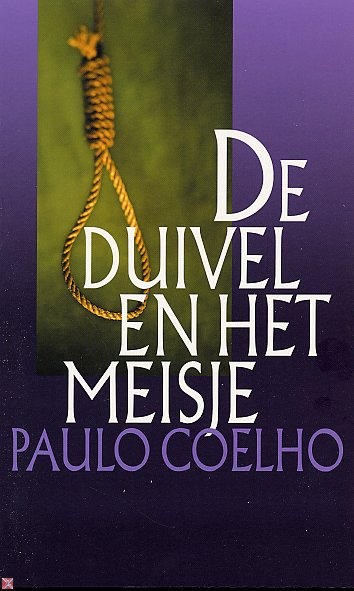 